Dear Sir/Madam,We would like to inform you that for the ITU-T Study Group 20 (Internet of things (IoT) and smart cities and communities (SC&C)) opening plenary (13 September 2023), SG20 plenary and liaison statement session (20 September 2023) and closing plenary (22 September 2023) that will take place in Arusha, Tanzania, only the webcast will be provided.All other sessions are supported by interactive remote participation on a best effort. In order to access sessions remotely, delegates must register for the meeting. Participants should be aware that, as per usual practice, the meeting will not be delayed or interrupted because of a remote participant’s inability to connect, listen, or be heard, at the Chairman’s discretion. If the voice quality of a remote participant is considered insufficient, the Chairman may interrupt the remote participant and may refrain from giving the participant the floor until there is indication that the problem is resolved. I wish you a productive and enjoyable meeting.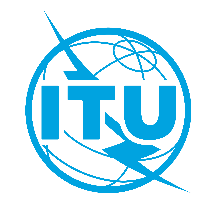 International telecommunication unionTelecommunication Standardization Bureau International telecommunication unionTelecommunication Standardization Bureau Geneva, 10 August 2023Geneva, 10 August 2023Ref:Corrigendum 1 toTSB Collective letter 3/20SG20/CBCorrigendum 1 toTSB Collective letter 3/20SG20/CB-	To Administrations of Member States of the Union;-	To ITU-T Sector Members;-	To ITU-T Associates of Study Group 20;-	To ITU Academia-	To Administrations of Member States of the Union;-	To ITU-T Sector Members;-	To ITU-T Associates of Study Group 20;-	To ITU AcademiaTel:+41 22 730 6301+41 22 730 6301-	To Administrations of Member States of the Union;-	To ITU-T Sector Members;-	To ITU-T Associates of Study Group 20;-	To ITU Academia-	To Administrations of Member States of the Union;-	To ITU-T Sector Members;-	To ITU-T Associates of Study Group 20;-	To ITU AcademiaFax:+41 22 730 5853+41 22 730 5853-	To Administrations of Member States of the Union;-	To ITU-T Sector Members;-	To ITU-T Associates of Study Group 20;-	To ITU Academia-	To Administrations of Member States of the Union;-	To ITU-T Sector Members;-	To ITU-T Associates of Study Group 20;-	To ITU AcademiaE-mail:tsbsg20@itu.int tsbsg20@itu.int -	To Administrations of Member States of the Union;-	To ITU-T Sector Members;-	To ITU-T Associates of Study Group 20;-	To ITU Academia-	To Administrations of Member States of the Union;-	To ITU-T Sector Members;-	To ITU-T Associates of Study Group 20;-	To ITU AcademiaWeb:https://itu.int/go/tsg20 https://itu.int/go/tsg20 -	To Administrations of Member States of the Union;-	To ITU-T Sector Members;-	To ITU-T Associates of Study Group 20;-	To ITU Academia-	To Administrations of Member States of the Union;-	To ITU-T Sector Members;-	To ITU-T Associates of Study Group 20;-	To ITU AcademiaSubject:Meeting of Study Group 20 and events; Arusha, 12-22 September 2023Meeting of Study Group 20 and events; Arusha, 12-22 September 2023Meeting of Study Group 20 and events; Arusha, 12-22 September 2023Meeting of Study Group 20 and events; Arusha, 12-22 September 2023Yours faithfully,Seizo Onoe
Director of the Telecommunication
Standardization Bureau 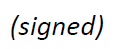  ITU-T SG20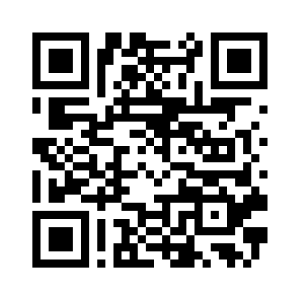 Yours faithfully,Seizo Onoe
Director of the Telecommunication
Standardization Bureau Latest meeting information